Minutes for 140th Annual General Meeting of  The Insurance Institute of Manchester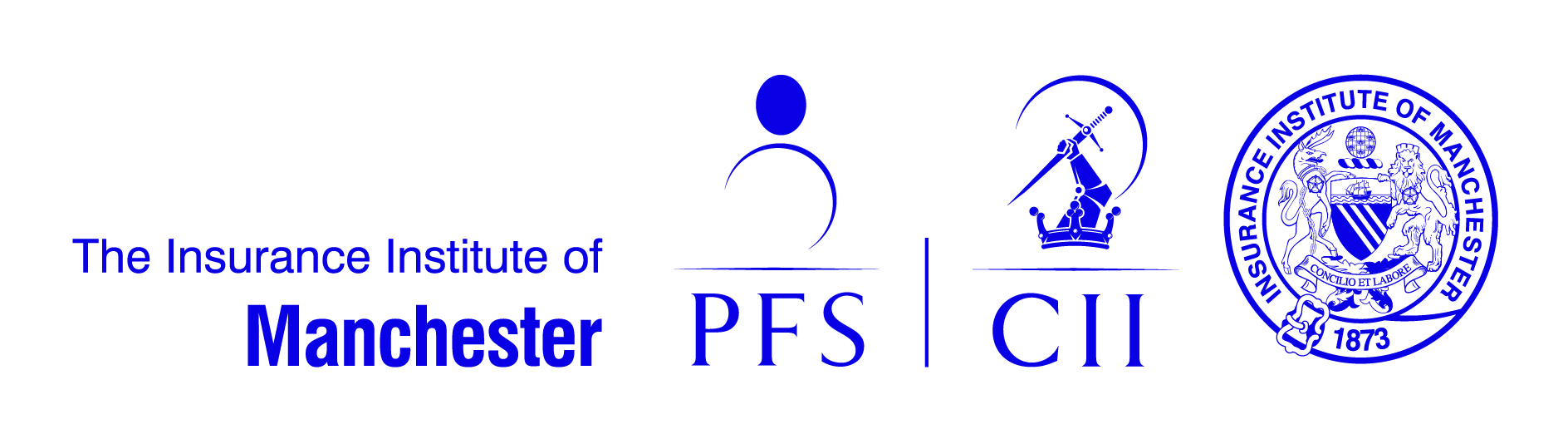 Location:  Radisson Blue Edwardian Hotel, Peter Street, Manchester, M2 5GPDate and Time: Thursday 28th April 2016 NoonChair: Fintan Griffin Members Present:, Katie Jackson, Fintan Griffin, Stephen Bridge, Caroline Griffiths-Davies, Martin Jackson, Eleanor Moore, Ruhel Miah, Sarah Browne, Sandra McDonald, Dina Railean, Richard Schofield, , Vincent McGhee, David Hampson, Alan Rydeheard, Mark Holdsworth, Mat White, Mary Leach, Ailsa Townsend, Rob Brown, Danielle Gowrie, Mike Cranny, Tracy Norton, Jessica Heaton, Ian McLennon, Andrew Pearce, Karen Tweedie, Debbie Sharples, Caroline Leventhorve, SE Penny, Peter Scott, Natasha Miotk, Steve Mason.Fintan Griffin (President) opened the meeting by welcoming the room to the AGM and thanking everyone within the industry who has supported him throughout his year .He expressed how honoured he felt to have been given the opportunity to move around the country representing the IIM and how Manchester is such an excellent city to work in.Fintan then proceeded to announce the following;The AGM agenda had been issued at the beginning of April and any objections were to be raised 14 days in advance of the meeting. No objections have been received. Fintan recommended that members vote in favour of all the resolutions being proposed, which were as follows: -To receive and confirm the minutes of the last AGM. Stuart Frost proposed and Norrie Erwin seconded.The proposed President for the institute for 2016-2017 is Katie Jackson of Bollingon Insurance Brokers ltdThe proposed Deputy President of the institute for 2016-2017 is Stephen Bridge of LV=To receive and adopt the Treasurer’s report and accounts for 2015.To receive and adopt the annual report of council for 2015-16.To elect the following vice presidents for the session 2016-17: - Under rule 11a) Barry Thompson, Martin Jackson, Fintan Griffin  Under rule 11b) K Cartridge, M Cranny, S Hodgin, N Erwin To elect the following ex-officio members of the council for the session 2015-2016: - Secretary: Laura Sewell – Allianz Insurance.  Treasurer: Eleanor Moore - C&C Insurance Brokers Ltd. Education Secretary: David Gillan of McLarens. Assistant Education Secretary: Ruhel Miah, Bridge Insurance Brokers LtdTo elect the following committee chairman & representatives: - Events: Natasha Johnstone, AIG and Caroline Griffiths-Davies, DUAL Corporate Risks      LimitedCPD: Marc Hargreaves, Ageas Insurance LimitedDevelopment: Stephen Bridge, LV=Finance: Martin Jackson, McParland Finn LtdDinner Secretary: Stacey Sheridan, Broker NetworkCII Council Rep: Mike Cranny, Create Solutions LtdConstitution Officer: Mike Cranny, Create Solutions LtdTo elect the following Council members for the session 2015-2016: Karen Cartridge, Simon Hodgin, Norrie Erwin, Kathy Williams, Stuart Frost, Stephen Lowe, Paul Heathcote, Victoria Myers, Nigel Bailey To appoint Warburton & Co Accountants for the session 2016-17.To appoint Martin Jackson of McParland Finn Ltd as the Charities Representative.Fintan asked for any objections to the motion for all of the above to be passed. No objections were raised and the motion was passed.Fintan Griffin introduced Katie Jackson as the new President and handed the badge to her and received the Past President’s badge. Stephen Bridge received the Deputy Presidents badge. Katie thanked the guests at the AGM and extended her thanks to her family and the charity representative from The National Care Leavers Foundation for attending.Katie also thanked Fintan for all his hard work for the institute and particularly for the support he has given to his two chosen charities, Jump space, and Leisure for autism.Katie spoke about her previous work experience and thanked Bollingtons for offering her the training within the industry that led her to being in her current position as President.Katie explained that she will be handing over the position of chair of the CPD committee to Marc Hargreaves and confirmed that he has the full support of the committee and knows that he will continue to apply his proactive and forward thinking approach to his new role. One of Katie’s main priorities for her presidential year is to help young professionals within the industry achieve success. She reiterated the intent of ‘The new class’ and confirmed that courses on technical topics such as professional indemnity and business interruptions are scheduled to be held in Manchester later in the year. To support Katie’s objective, she has chosen the charity ‘The National Care Leavers Foundation’, which assists in giving grants to young adults who have recently left care to support them in finding employment.Katie then passed over to Paul Hannam who presented a seminar on ‘Growth mindset’.Meeting closed 1:00pm 